« THERMOPLONGEUR A VISSER - STANDARD»Notre gamme standard de thermoplongeur à visser est spécialement adaptée au chauffage d'eau du réseau.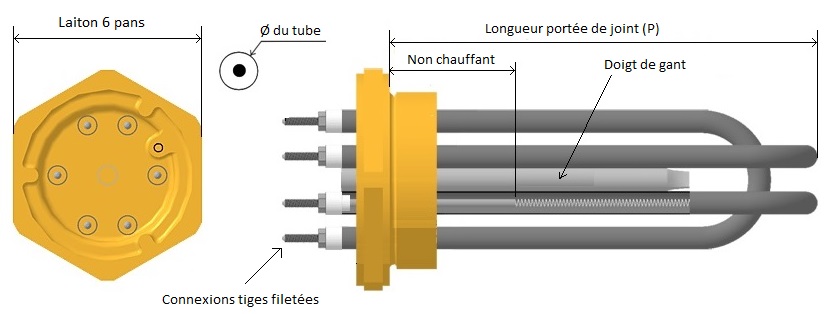 
Les accessoires :Bouchon M45 & 1"1/2 gaz (M47)- Bouchon laiton 6 pans- 3 épingles simple blindage tube incoloy 800 Ø 8,5 mm- Non chauffant sous bouchon 40 mm- 1 doigt de gant central- Connexions bornes filetées M4- Livré avec joint fibre et sachet de raccordementBouchon M77- Bouchon laiton 6 pans- 3 épingles simple blindage tube incoloy 800 Ø 14 mm- Non chauffant sous bouchon 60 mm- 1 doigt de gant central- Connexions bornes filetées M6- Livré avec joint fibre et sachet de raccordementPuissance(Kw)TensionLg P(mm)référenceréférencePuissance(Kw)TensionLg P(mm)RéférenceM77Puissance(Kw)TensionLg P(mm)M451"1/2Puissance(Kw)TensionLg P(mm)RéférenceM772230/400V190IC 02 45IC 02 476230/400V310IC 06 773230/400V270IC 03 45IC 03 479230/400V430IC 09 774230/400V350IC 04 45IC 04 4712230/400V560IC 12 775230/400V400IC 05 45IC 05 4715230/400V660IC 15 776230/400V480IC 06 45IC 06 4720230/400V790IC 20 778230/400V650IC 08 45IC 08 4725230/400V1060IC 25 7710230/400V750IC 10 45IC 10 4730400/690V1280IC 30 7735400/690V1510IC 35 77 Boitier alu peint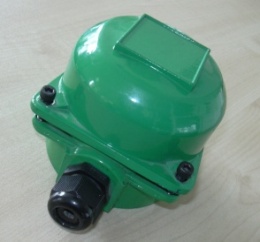  Boitier polypro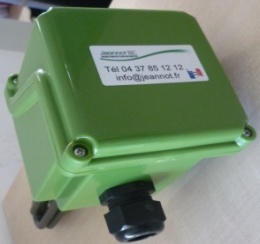  Thermostat à bulbe & capillaire(logé dans boitier)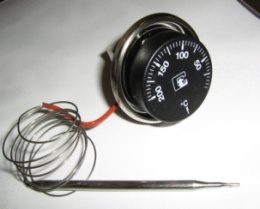  Joint fibre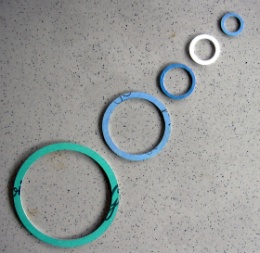  EcrouMatière 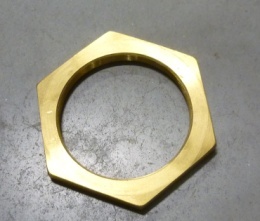  Bague à souderMatière 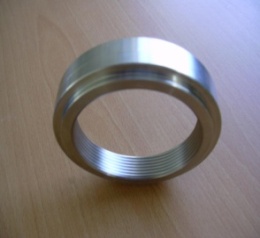   Bouchon pleinMatière 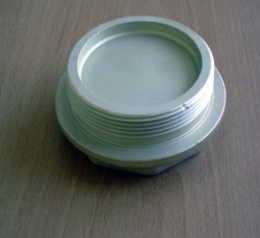  Clé de montage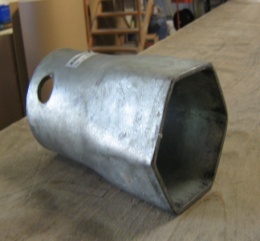 